www.3zs.czKlub předškoláka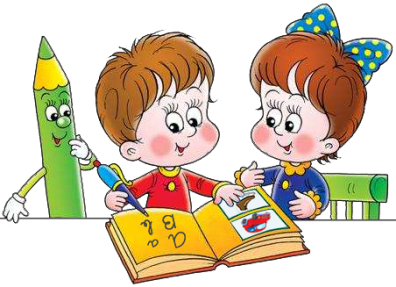 Budoucí prvňáčci, milí rodiče,zveme Vás do naší školy na dvě na sebe navazující seznamovací odpoledne a jedno dopoledne, která proběhnou ve čtvrtek 21. 2. 2019 od 16.00 – 17.00h.                               ve čtvrtek 07. 3. 2019 od 16.00 – 17.00h.                       ve čtvrtek  04. 4. 2019 od  8.00 – 10.45 h.Program :                      Přijďte si s námi zazpívat, zahrát a zacvičit.1. návštěva  - grafomotorické hry (stěžejní pro zápis do1. třídy)                    - hudebně pohybová aktivita2. návštěva  - práce s IC technikou (interaktivní tabule, tablety, počítače…….)                    - stavebnicové prvky                    - rozvoj jemné motoriky, pokračování v grafomotorických hrách3. návštěva  - den otevřených dveří s možností vstupu a aktivního zapojení do výukyPřítomnost rodičů je nutná, za své děti v průběhu setkání zodpovídají.Přihlášky se jménem dítěte zasílejte do 18. 2. 2019 na adresu: vrchotova@3zs.czTěšíme se na Vás!     